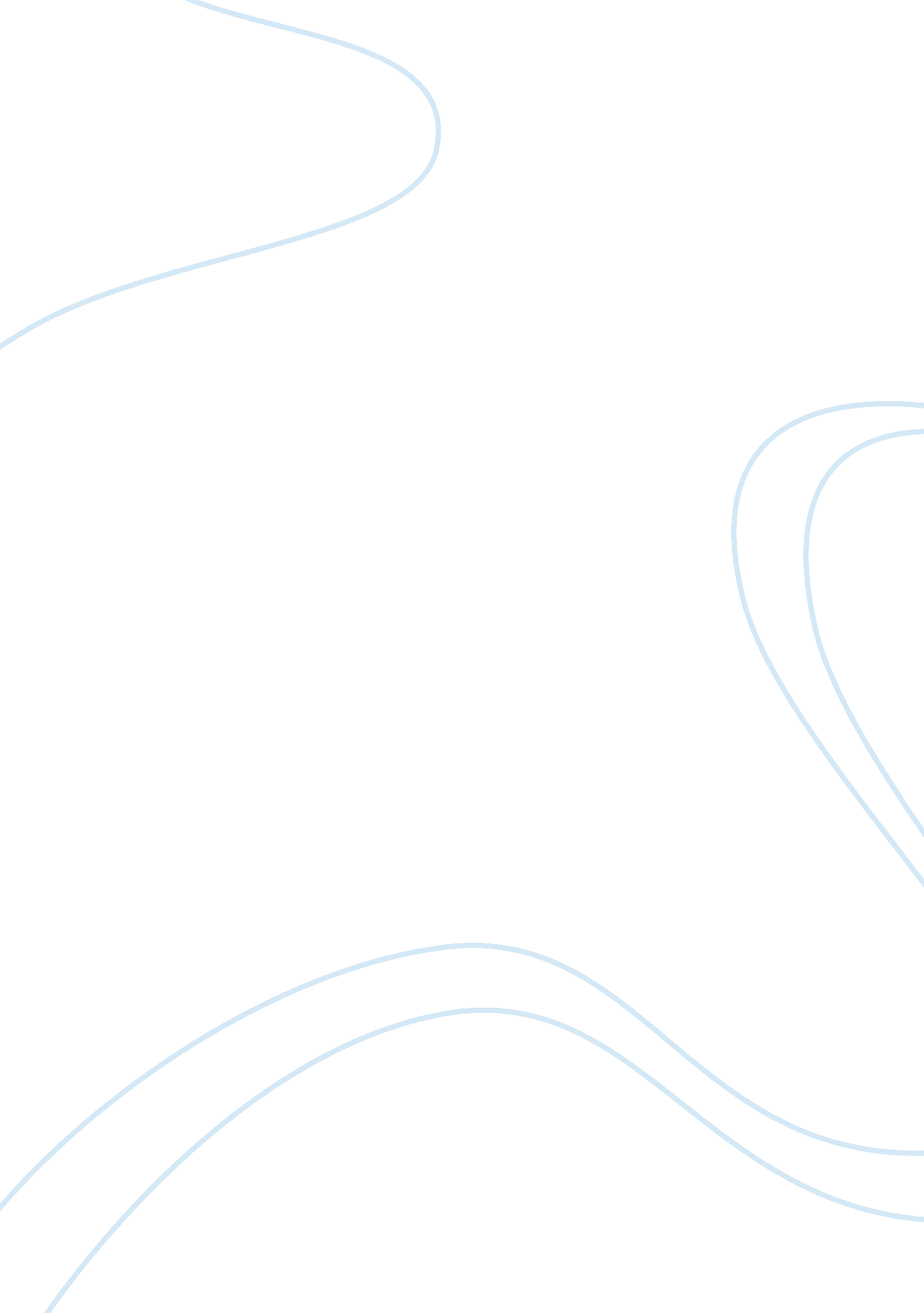 What is the meaning of responsibilityExperience, Responsibility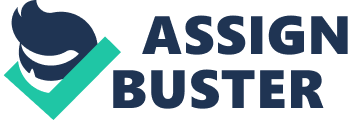 The ultimate word in life is “ responsibility”. What is responsibility you ask? Responsibility is “ doing the right thing”. Doing the right thing means living a life where every move or decision you make is all your own and you do things that will not harm others. It is a moral belief that as individuals we must behave ethical and be accountable for our actions, and be conscious of our decisions and the impact it has on society. In today’s worldI believewe have even more responsibilities then our ancestors. If we do not take responsibility for our actions innocent people can be hurt. You will be frowned upon and will lose the trust of others. Behaving in a responsible way can improve our quality of living. In life we all want freedom and with freedom comes responsibility. So many people today do not want to take responsibility for their actions and the impact it has on others. I know as a child, my mother, repeatedly told me that I must take responsibility for my actions, which I should always think twice before I do something, because my actions could result in a negative outcome. As human beings we are given by God free will. If we make certain choices based on our free will, we must be willing to take responsibility for the effects our decisions may have on the people around us, as well as ourselves. So many people think that if you are a responsible person, you may be a boring person. That is just not true. Just because you choose to be a responsible person, you can still have fun and contribute interesting things to the world. I remember another famous quote by Abraham Lincoln, he stated, “ One cannot escape the responsibility of tomorrow by evading it today”. I remember a famous quote from Albert Einstein that states “ Man must cease his problems to theenvironment, and learn again to exercise his will – his personal responsibility”. Sometimes freedom can be dangerous and could destroy our society. So many people believe freedom means you have the right to do as you please, however, that is not 100% true. As soon as you stop taking responsibility for what you do in life, it is almost certain you will be doing things that will be harmful to others. This is why it is so important to have laws that society must abide by. As an example, let’s say you are having a get together and you have you stereo on a little too loud. To you and the people attending your party themusicis just fine, but to your neighbors it is entirely too loud and disruptive. Wouldn’t you be a responsible person if you made sure that the music was loud enough for you and your guests to enjoy, but not too loud that it would annoy your neighbors? When one recognizes that they are 100% responsible for their life, they will soon see the great achievements that come with being a responsible person. Responsibility is a very valuable trait in all that we do. Taking responsibility for one’s self leads to a more optimistic life and one is able to accomplish all that they want. Sometimes taking responsibility can be a very difficult thing, but in the end one is usually happy that they did. If one chose’s to lead an irresponsible life, they will soon see that they will be living a much uncontrolled life and therefore grow to be very pessimistic. One’shealthis also affected by the choices one makes. When we choose to blame others for the wrong doings in our life, we soon see that we have no control. Everyone wants to be in control of their own lives. One must remember that when we are responsible we are willing to accept the outcome be it good or bad. People who take responsibility in life are confident and will have a very high self esteem. The thing we have to remember is what happens to you in your life, or where you may end up at in your life is a result of either taking responsibility or not taking responsibility of one’s actions in the past. We all have the right to choose our own destiny. Another great example is what if we didn’t have laws that we had to abide by and everyone was a loud to just do as they wanted and when we committed crimes, no one would be held accountable. Can you imagine the amount of destruction that would be taking place in this world? So as you can see from my examples, it is very important to be a responsible person. 